   20.09.12                                                                                                                             подпись 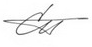 Маникюр аппаратный600 руб.Маникюр классический400 руб.Педикюр аппаратный1000 руб.Педикюр классический800 руб.Парафинотерапия для рук250 руб.Spa уход для рук300 руб.